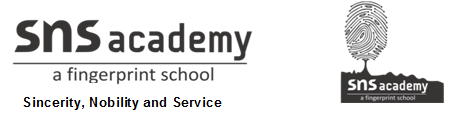 SOCIAL STUDIES3. The Northern and Coastal plainsGRADE: IV                                                                         DATE: 8.7.20.I. Answer the following1. What is silt?       A fine sand and mud carried by rivers is called silt.2. How do the rivers of the northern plains make the land fertile?The rivers which flow through the northern plains have their origins in the Himalayas. They carry with them broken pieces of rocks, sand and silt.They deposits this fine silt is called alluvium, along the banks which makes the land fertile3. Into how many parts is the western coastal plain divided? Write their names.  The western coastal plain is divided into three parts.They areThe Gujarat coastThe Konkan coast and The Malabar Coast.4. Write the names of any four monuments that you like to visit in Delhi.Red fortQutb MinarIndia GateHumayun’s Tomb5. What are the main occupations of the people living in coastal areas?        Fishing and Farming are the main occupation of the people living in coastal areas.6. Write the names of the crops grown in Kerala.      The crops grown in Kerala areRiceCoconutRubberTeaCoffee andSpices.7. What is called Lagoon?       A lagoon is a shallow body of water protected from a larger body of water (usually the ocean) by sandbars, barrier islands, or coral reefs. 8. Why is salt-making restricted to the coastal areas?      Seawater is an important source of salt .Seawater is collected in salt pans along the coast. When the seawater evaporates from the salt pans, salt is left behind. Thus salt-making is restricted to the coastal areas.9. Difference between Western coastal plain and Eastern coastal plain.Western coastal plainEastern coastal plainLies between the western Ghats and the Arabian sea.Lies between the Eastern Ghats and the Bay of Bengal. It is divided into three parts.They are The Gujarat coastThe Konkan coast andThe Malabar Coast.It is divided into two parts.They are The northern Circars andThe Coromandel Coast.